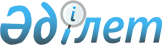 "Монополиялық табысты айқындау ережесін бекіту туралы" Қазақстан Республикасы Премьер-Министрінің орынбасары - Қазақстан Республикасы Индустрия және сауда министрінің 2005 жылғы 14 қыркүйектегі N 302 бұйрығына толықтыру мен өзгеріс енгізу туралы
					
			Күшін жойған
			
			
		
					Қазақстан Республикасы Индустрия және сауда министрінің 2006 жылғы 10 сәуірдегі N 104 Бұйрығы. Қазақстан Республикасының Әділет министрлігінде 2006 жылғы 27 сәуірде тіркелді. Тіркеу N 4215. Бұйрықтың күші жойылды - ҚР Индустрия және сауда министрiнiң 2006 жылғы 26 қыркүйектегі N 245 бұйрығымен.



      


Ескерту: Бұйрықтың күші жойылды - ҚР Индустрия және сауда министрiнiң 2006 жылғы 26 қыркүйектегі N 245 бұйрығымен.





-------------Бұйрықтан үзінді----------------





      "Нормативтiк құқықтық актiлер туралы" Қазақстан Республикасы






Заңының 27-бабының 1-тармағына сәйкес БҰЙЫРАМЫН:






      1. Қосымшаға сәйкес Қазақстан Республикасы Индустрия және сауда министрiнiң кейбiр бұйрықтарының күшi жойылды деп танылсын.






      2. Осы бұйрық қол қойылған күнiнен бастап күшiне енедi.





      Министр





Қазақстан Республикасы    






Индустрия және сауда министрiнiң






2006 жылғы 26 қыркүйектегі  






N 245 бұйрығына       






қосымша            





Қазақстан Республикасы индустрия және сауда






министрiнiң күшi жойылған кейбiр бұйрықтарының






тiзбесi





      ...





      


3. "Монополиялық табысты айқындау жөнiндегi ереженi бекiту туралы" Қазақстан Республикасы Премьер-Министрiнiң орынбасары - Индустрия және сауда министрiнiң 2005 жылғы 14 қыркүйектегi N 302 бұйрығына толықтыру мен өзгерiс енгiзу туралы" Қазақстан Республикасы Индустрия және сауда министрiнiң 2006 жылғы 10 сәуiрдегi N 104 бұйрығы ("Юридическая газета" газетiнде жарияланған, 2006 ж., N 89-90 (1069-1070) Нормативтiк құқықтық актiлердi мемлекеттiк тiркеу тiзiлiмiнде N 4215 нөмiрiмен тiркелген)...






-----------------------------


      

      Бәсекелестікті қорғау және дамыту саласындағы заңдарға тәуелді кесімдерді жетілдіру мақсатында 

БҰЙЫРАМЫН:





      1. "Монополиялық табысты айқындау ережесін бекіту туралы" Қазақстан Республикасы Премьер-Министрінің орынбасары - Қазақстан Республикасы Индустрия және сауда министрінің 2005 жылғы 14 қыркүйектегі (Нормативтік құқықтық кесімдерді Мемлекеттік тіркеу тізілімінде 3836-нөмірімен тіркелген, "Заң газеті" 2005 жылғы 19 қазандағы N 193 (927) газетінде және Қазақстан Республикасының орталық атқарушы және өзге мемлекеттік органдардың нормативтік құқықтық кесімдері бюллетенінде жарияланған) N 302 
 бұйрығына 
 мынадай толықтыру мен өзгеріс енгізілсін:




      көрсетілген бұйрықпен бекітілген Монополиялық табысты айқындау жөніндегі ережесінде:



      4-тарауының 8-тармағы мынадай мазмұндағы 3-1) тармақшамен толықтырылсын:



      "3-1) "Бәсеке және монополистік қызметті шектеу туралы" Қазақстан Республикасы Заңының 
 17-бабының 
 4-тармағын және  
 18-бабын 
бұзғанда рынок субъектілері (тұлғалар тобы) белгілі бір тауар рыногында үстем (монополиялық) жағдайға ие рынок субъектілерінен негізгі өндірістік құрал-жабдықтарын немесе материалдық емес активтерін, акцияларын (үлестерін, пайларын) алады, нәтижесінде рынок субъектісінің (тұлғалар тобының) аталған іс-әрекеттері (әрекетсіздіктері) бәсекелестікке жол бермеуге, оны шектеуге немесе жоюға және (немесе) тұтынушылардың заңды мүдделеріне қысым жасауға, сондай-ақ рынок субъектісінің (тұлғалар тобының) үстем (монополиялық) жағдайының күшеюіне не пайда болуына әкелді";




      9-тармақта "3)" деген цифр "3-1)" деген цифрмен ауыстырылсын.




      2. Қазақстан Республикасы Индустрия және сауда министрлігінің Бәсекелестікті қорғау комитеті (Мәтішев Ә.Б.) заңнамалық белгіленген тәртіпте осы бұйрықты мемлекеттік тіркеу үшін Қазақстан Республикасы Әділет министрлігіне ұсынсын.




      3. Осы бұйрықтың орындалуын бақылау Қазақстан Республикасының Индустрия және сауда вице-министрі А.Б.Баталовқа жүктелсін.     




      4. Осы бұйрық ресми жарияланған күнінен бастап қолданысқа енгізіледі.


      


Министр


					© 2012. Қазақстан Республикасы Әділет министрлігінің «Қазақстан Республикасының Заңнама және құқықтық ақпарат институты» ШЖҚ РМК
				